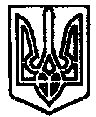 УКРАЇНАПОЧАЇВСЬКА  МІСЬКА  РАДАСЬОМЕ  СКЛИКАННЯТРИДЦЯТЬ ЧЕТВЕРТА СЕСІЯРІШЕННЯВід «    » жовтня 2018 року	№Проект Про передачу коштів медичної субвенції з Почаївського міського бюджету до Кременецького районного бюджетуДля повноцінного функціонування системи охорони здоров’я на території Почаївської міської об’єднаної територіальної громади у 2018 році, керуючись Законом України  «Про місцеве самоврядування в Україні», ст. 89, 101 Бюджетного кодексу України, Законом України «Про Державний бюджет на 2018 рік» сесія Почаївської міської радиВИРІШИЛА:Передати кошти з Почаївського міського бюджету до Кременецького районного бюджету, як іншу субвенцію у вигляді міжбюджетного трансферту на галузь «Медицина» для фінансування первинної ланки медицини Почаївської міської об’єднаної територіальної громади в сумі 626,300 (шістсот двадцять шість тисяч триста) гривень.2. Затвердити текст договору про передачу та прийняття медичної субвенції з Почаївського міського бюджету до Кременецького районного бюджету в сумі 626,300 (шістсот двадцять шість тисяч триста) грн. згідно додатку 1 до даного рішення.3. Доручити міському голові Бойку В.С. підписати договір  про передачу та прийняття видатків медичної субвенції з Почаївського міського бюджету до Кременецького районного бюджету.4. Контроль за виконанням даного рішення покласти на постійну комісію з питань соціально-економічного розвитку, інвестицій та бюджету.Чубик А.В.Додаток 1до рішення сесії Почаївської міської ради№ « ____» від «    » жовтня 2018 р.ДОГОВІР №_ПРО ПЕРЕДАЧУ, ПРИЙНЯТТЯ ВИДАТКІВ МЕДИЧНОЇ СУБВЕНЦІЇ з Почаївського міського бюджету до Кременецького районного бюджетум. Почаїв								«     » ____________ 2018 року      Почаївська міська рада в особі Почаївського міського голови Бойка Василя Сергійовича, ( надалі передавач субвенції), який діє на підставі Закону України «Про місцеве самоврядування в Україні», з однієї сторони та Кременецька районна рада в особі голови Кременецької районної ради Стефанського Володимира Ананійовича, (надалі отримувач субвенції), який діє на підставі Закону України «Про місцеве самоврядування в Україні», з другої сторони, (разом – Сторони), з метою своєчасності, рівномірності, гарантованості та повноти перерахування трансферту відповідно до ст.93, 101 Бюджетного кодексу України, уклали цей договір про наступне:ПРЕДМЕТ ДОГОВОРУПредметом цього договору є передача коштів медичної субвенції, що зараховуватимуться до Почаївського міського бюджету у 2018 р., в сумі  626,300 (шістсот двадцять шість тисяч триста) грн., як міжбюджетний трансферт з Почаївського міського бюджету до Кременецького районного бюджету. Цим договором Сторони встановлюють, що кошти з Почаївського міського бюджету будуть перераховуватися до Кременецького районного бюджету відповідно до затвердженого помісячного розпису видатків Почаївського міського бюджету.ОБОВ’ЯЗКИ СТОРІНПередавач субвенції зобов’язується проводити перерахунок коштів у четвертому кварталі 2018 року, шляхом перерахування коштів медичної субвенції на рахунок Кременецького районного бюджету.Отримувач субвенції зобов’язується спрямувати кошти в сумі 626,300 (шістсот двадцять шість тисяч триста) грн. на фінансування первинної ланки медичної допомоги Почаївської міської об’єднаної територіальної громади.ВІДПОВІДАЛЬНІСТЬ СТОРІН3.1. Цей договір укладений в двох автентичних примірниках українською мовою (по одному кожній із сторін ). 3.2. Сторони несуть відповідальність за невиконання або неналежне виконання умов цього договору в порядку, передбаченому чинним законодавством України.4. СТРОКИ ДІЇ ДОГОВОРУ, ПОРЯДОК ВНЕСЕННЯ ЗМІН ТА ДОПОВНЕНЬ4.1. Цей договір вступає в силу з моменту підписання обома сторонами і діє до 31 грудня 2018 року включно.4.2. Зміни та доповнення до цього договору вносяться за письмовою згодою сторін на підставі додаткової угоди.5. ЮРИДИЧНІ АДРЕСИ СТОРІН47025 м. Почаїв					47000, м. Кременецьвул.. Возз’єднання,16				вул. Шевченка, 56Почаївська міська рада				Кременецька районна радаПочаївський міський голова			Голова Кременецької районної ради____________ В.С.Бойко			______________  В.А.Стефанський